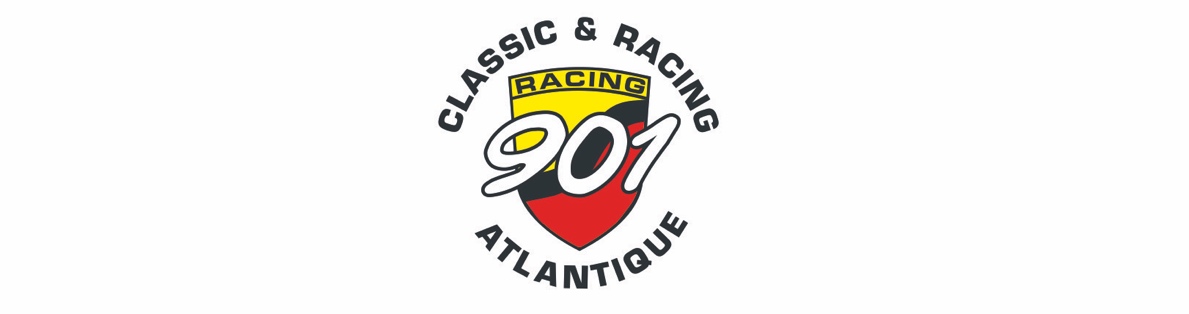 FICHE  INSCRIPTION CIRCUIT du – …../… ./ 2024CIRCUIT de FAY de BRETAGNE  – Fiche PILOTES Hors-Club.Pilote Nom : ………………………………………… Prénom : …….. ……………………………..Adresse : …………………………………………….. Ville : ………………………….CP……………Tél : …………………………………. E-Mail : ………………………………………………………………Voiture Marque : ………………………………    Modèle :……………… Type : ……………..Puissance : …………cv  Pneus : …………… Immatriculation : ………………………………Assurance R-C: ……………………………..............Contrat N° :…………………………………TARIFS ACCES PISTE pour 1 Voiture :                Pilote    : journée :………………190€00  [  ]             ½ journée après-midi……………120€00  [  ]                 Co/pilote : journée …………100€00    [  ]                  ½ journée apres-midi ……..60€00    [  ]Pré-paiement obligatoire a ordre : Racing 901 Atlantique Pilote : ………….€ 00                                                                      Auquel j’ajoute le ou les Co- Pilote inscrits soit :…………..€ 00                                             Aucune inscription validée si chèque paiement non inclus avec l’ inscription .Les grillades& pique-nique sont interdits dans l’enceinte du circuit .Déjeuners traiteur sur réservation : …………….22€00  X ……. Soit : …………..€ 00                                                          Montant Total du chèque joint : ……………€ 00                                                                            CO-PILOTES INSCRITS :  Nom ………………………….Prénom …………………………                                                                                  Date    …………….Signature                                          Nom ………………………..  Prénom ………………………….                                                                                 Date  ………………...Signature  Les pilotes & co-pilotes devront présenter leur Permis de Conduire ou leur Licence FFSA , remplir et signer la décharge de responsabilité.                                                         Le Pilote Propriétaire du véhicule                                                         Nom ……………………….. Date ………………Signature       Documents a joindre obligatoirement avec votre inscription :Chéque de paiement a l’ordre «  Racing 901 Atlantique »Photocopie Carte Grise de la voiture + Carte verte AssuranceDecharge Responsabilité Pilote et co-pilotesDate limite inscription : le …. / …………...Note : l’Assurance R-C circuit est incluse dans le tarif Ces documents sont a envoyer par Mail et courrier a l’adresse postale :               Racing 901 Atlantique 
4 , Rue du Sillon
44360  Le Temple de Bretagne    Tel : 02 40 57 06 23 -  Michel : racing901atl.44@gmail.comOu Antoine par mail : secretariat@901atlantique.fr                                              NOTES IMPORTANTES : Toute Fiche Inscription sans chèque sera refusée. Chaque pilote inscrit n’a droit qu’a 3 accompagnants , joindre une fiche avec leurs coordonnées . L’accès du Public est interdite selon reglement int. circuit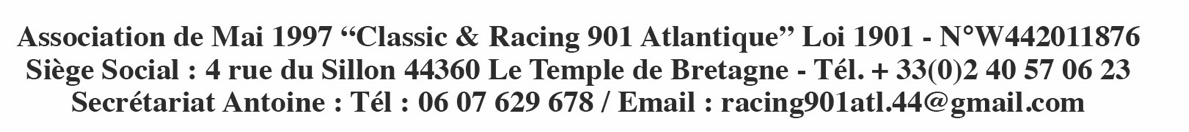 